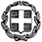 Μαρούσι,10-09-2018Δελτίο ΤύπουΘΕΜΑ: Υπενθύμιση Προγράμματος και Εξεταστικών κέντρων για τις Επαναληπτικές Πανελλαδικές Εξετάσεις Ειδικών ΜαθημάτωνΓΕΛ και ΕΠΑΛ έτους 2018.Σας υπενθυμίζουμε ότι αύριο Τρίτη11-09-2018 ξεκινάνε οι Επαναληπτικές Πανελλαδικές Εξετάσεις Ειδικών ΜαθημάτωνΓΕΛ και ΕΠΑΛ έτους 2018. Το Πρόγραμμα και τα Εξεταστικά κέντρα των Εξετάσεων αυτώνέχουν ως εξής:Α1. ΠΡΟΓΡΑΜΜΑ ΕΠΑΝΑΛΗΠΤΙΚΩΝ ΠΑΝΕΛΛΑΔΙΚΩΝ ΕΞΕΤΑΣΕΩΝ ΕΙΔΙΚΩΝ ΜΑΘΗΜΑΤΩΝ ΓΕΛ& ΕΠΑΛ,ΕΤΟΥΣ 2018Η ώρα έναρξης εξέτασης για όλα τα ειδικά μαθήματα ορίζεται στον ως άνω πίνακα. Η προσέλευση των υποψηφίων στις αίθουσες εξέτασης θα γίνεται 30 λεπτά τουλάχιστον πριν από την έναρξη των εξετάσεων.  Η διάρκεια εξέτασης κάθε μαθήματος ορίζεται σε τρεις (3) ώρες, εκτός των μαθημάτων Ελεύθερο και Γραμμικό Σχέδιο για τα οποία ορίζεται σε έξι (6) ώρες και Έλεγχος Μουσικών Ακουστικών Ικανοτήτων για το οποίο ορίζονται είκοσι (20) λεπτά περίπου.Οι υποψήφιοι πρέπει να έχουν μαζί τους υποχρεωτικά το δελτίο εξεταζομένου και κατά προτίμηση και την αστυνομική τους ταυτότητα ή διαβατήριο.Α2. Εξεταστικά κέντρα των επαναληπτικών πανελλαδικών εξετάσεων ΕΙΔΙΚΩΝ ΜΑΘΗΜΑΤΩΝ ΓΕΛ & ΕΠΑΛ,ΕΤΟΥΣ 2018Εξεταστικά Κέντρα Ειδικών Μαθημάτων για ΓΕΛ και ΕΠΑΛ ορίζονται σε Αττική και Θεσσαλονίκη. Ειδικότερα, στην Αττική ως Εξεταστικό Κέντρο Ειδικών Μαθημάτων ορίζεται το 9ο ΓΕΛ Αθηνών της ΔΔΕ Α΄ Αθήνας (Τρώων 2, ΤΚ 11851 Θησείο, τηλ. 210-3474157) και στη Θεσσαλονίκη, ως Εξεταστικό Κέντρο Ειδικών Μαθημάτων ορίζεται το 1ο ΓΕΛ Σταυρούπολης (Πεσόντων Ηρώων 2, ΤΚ 56430, τηλ. 2310-656387) της ΔΔΕ Δυτικής Θεσσαλονίκης.Η κατανομή των υποψηφίων στα δύο εξεταστικά κέντρα Ειδικών Μαθημάτων έχει ως ακολούθως:i) οι υποψήφιοι που κατέθεσαν Αίτηση-Δήλωση συμμετοχής στις επαναληπτικές πανελλαδικές εξετάσεις ΓΕΛ και ΕΠΑΛ σε ΕΕΔΔΕ των Περιφερειακών Δ/νσεων Εκπαίδευσης Κρήτης, Νοτίου Αιγαίου, Βορείου Αιγαίου, Πελοποννήσου, Δυτικής Ελλάδας, Στερεάς Ελλάδας, Ιονίου και Αττικής θα εξεταστούν στο Ε.Κ. Ειδικών Μαθημάτων της Αττικής, για όλα τα ειδικά μαθήματα πλην του μαθήματος του Ελέγχου Μουσικών Ακουστικών Ικανοτήτων.ii) οι υποψήφιοι που κατέθεσαν Αίτηση-Δήλωση συμμετοχής στις επαναληπτικές πανελλαδικές εξετάσεις ΓΕΛ και ΕΠΑΛ σε ΕΕΔΔΕ των Περιφερειακών Δ/νσεων Εκπαίδευσης Ηπείρου, Θεσσαλίας, Δυτικής Μακεδονίας, Κεντρικής Μακεδονίας και Ανατολικής Μακεδονίας-Θράκης θα εξεταστούν στο Ε.Κ. Ειδικών Μαθημάτων της Θεσσαλονίκης, για όλα τα ειδικά μαθήματα εκτός των μαθημάτων της Αρμονίας και  του Ελέγχου Μουσικών Ακουστικών Ικανοτήτων.Ειδικά για το μάθημα της Αρμονίας οι εξετάσεις για όλους τους υποψηφίους από όλη την Ελλάδα θα πραγματοποιηθούν στο εξεταστικό κέντρο της Αθήνας (9ο ΓΕΛ Αθηνών της ΔΔΕ Α΄ Αθήνας). Επίσης, για το μάθημα του Ελέγχου Μουσικών Ακουστικών Ικανοτήτων οι εξετάσεις για όλους τους υποψηφίους από όλη την Ελλάδα θα διενεργηθούν στο κτήριο του Υπουργείου Παιδείας, Έρευνας και Θρησκευμάτων, οδός Ανδρέα Παπανδρέου 37, Μαρούσι.Όλοι οι Υποψήφιοι με Αναπηρία και Ειδικές Εκπαιδευτικές Ανάγκες των Επαναληπτικών Πανελλαδικών Εξετάσεων ΓΕΛ και ΕΠΑΛ από όλη την Ελλάδα, για τα Ειδικά μαθήματα θα εξεταστούν (προφορικά) στην Αττική, στο Γυμνάσιο Νέου Φαλήρου (Δαβάκη Πίνδου & Διαμαντή 2, τ.κ. 18547, Νέο Φάληρο, τηλ. 210-4812109) πλην του μαθήματος του Ελέγχου Μουσικών Ακουστικών Ικανοτήτων που θα εξεταστούν στο κτήριο του Υπουργείου Παιδείας, Έρευνας και Θρησκευμάτων, οδός Ανδρέα Παπανδρέου 37, Μαρούσι.A3. ΟΔΗΓΙΕΣ ΠΡΟΣ ΤΟΥΣ ΥΠΟΨΗΦΙΟΥΣ ΤΩΝ ΕΙΔΙΚΩΝ ΜΑΘΗΜΑΤΩΝ ΓΙΑ ΤΑ ΣΧΕΔΙΑ1. Κατά την εξέταση στο «Γραμμικό Σχέδιο» δίνεται στους υποψηφίους χαρτί σχεδίασης, που οι εξωτερικές του διαστάσεις είναι 0,50 Χ 0,70 μ. και οι εσωτερικές διαστάσεις, στις οποίες γίνεται η σχεδίαση, 0,50 Χ 0,58 μ.. Για το λόγο αυτό, ο υποψήφιος πρέπει να έχει μαζί του στις εξετάσεις πινακίδα σχεδίασης διαστάσεων αναλόγων με το χαρτί σχεδίασης και τα απαραίτητα για τη σχεδίαση όργανα και υλικά, δηλαδή χαρτί πρόχειρο σχεδίασης (ριζόχαρτο ή άλλο, απαραιτήτως σε διάσταση Α4), μολύβια με διαφορετική σκληρότητα για διαφορετικά πάχη γραμμών, όργανα για σχεδίαση με μολύβι ή με σινική μελάνη, ταυ ή παραλληλογράφο, τρίγωνα σχεδίασης, κοινό υποδεκάμετρο και τα λοιπά αναγκαία μέσα σχεδίασης (διαβήτη, καμπυλόγραμμο, γομολάστιχα, ξύστρα - καμπάνα κ.λ.π.). Επίσης μπορεί να χρησιμοποιήσει μεγεθυντικό φακό. Απαγορεύεται, όμως, να χρησιμοποιεί συστήματα σχεδίασης, δηλαδή ειδικά εκτυπωτικά μηχανήματα γραφής και σχεδίασης γραμμάτων, ζελατίνες ή μεταλλικά στοιχεία τυποποιημένων γραμμάτων, αυτοκόλλητα (ράστερ, λετρασέτ κ.λ.π.) γραμμάτων ή γραμμοσκιάσεων και κλιμακόμετρα (υποδεκάμετρα σε διάφορες κλίμακες, ένα : είκοσι, ένα : πενήντα κ.λ.π.), μοιρογνωμόνιο, καθώς και υπολογιστικές μηχανές (κομπιούτερς). 2. Κατά την εξέταση στο «Ελεύθερο Σχέδιο», δίνεται στους υποψηφίους χαρτί σχεδίασης, που οι εξωτερικές του διαστάσεις είναι 0,50 Χ 0,70 μ. και οι εσωτερικές διαστάσεις, στις οποίες γίνεται η σχεδίαση, 0,50 Χ 0,50 μ.. Για το λόγο αυτό, ο υποψήφιος πρέπει να έχει μαζί του στις εξετάσεις πινακίδα σχεδίασης διαστάσεων αναλόγων με το χαρτί σχεδίασης. Η εξέταση γίνεται με μολύβια. Ο υποψήφιος πρέπει να έχει μαζί του, εκτός από την πινακίδα, μολύβια μαλακά και σκληρά, γομολάστιχα, ξύστρα. Επίσης, επιτρέπεται η χρησιμοποίηση βελόνας μετρήματος και νήματος στάθμης, ενώ δεν επιτρέπεται η χρήση οργάνων σχεδίασης και η χρήση σπρέυ.ΗΜΕΡΑΗΜΕΡ/ΝΙΑΜΑΘΗΜΑΩΡΑ ΕΝΑΡΞΗΣ ΕΞΕΤΑΣΗΣΤΡΙΤΗ11-9-2018ΑΓΓΛΙΚΑ 16:00 μ.μΤΕΤΑΡΤΗ12-9-2018ΕΛΕΥΘΕΡΟ ΣΧΕΔΙΟ12:30 μ.μ.ΠΕΜΠΤΗ13-9-2018ΓΡΑΜΜΙΚΟ ΣΧΕΔΙΟ12:30 μ.μ.ΠΑΡΑΣΚΕΥΗ14-9-2018ΑΡΜΟΝΙΑ16:00 μ.μΣΑΒΒΑΤΟ15-9-2018ΕΛΕΓΧΟΣ ΜΟΥΣΙΚΩΝ ΑΚΟΥΣΤΙΚΩΝ ΙΚΑΝΟΤΗΤΩΝΙΣΠΑΝΙΚΑ12:30 μ.μ.16:30 μ.μΔΕΥΤΕΡΑ17-9-2018ΓΑΛΛΙΚΑ16:00 μ.μΤΡΙΤΗ18-9-2018ΓΕΡΜΑΝΙΚΑ ΙΤΑΛΙΚΑ 12:30 μ.μ.16:30 μ.μ